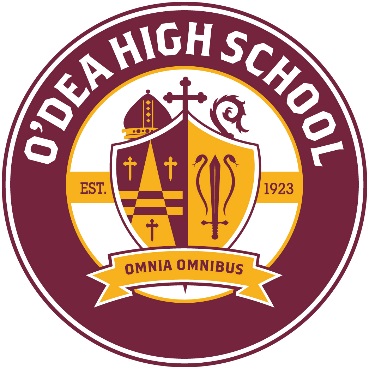 O’Dea High School 2020 GraduationHandicapped and Special Needs SeatingPlease PrintSenior’s Name_________________________________________________Please fill out the following information and return to Mrs. Thornton by Tuesday, May 21st.Name__________________________________________________________________Relationship ____________________________________________________________Wheelchair______Walker_____ Other (Please specify need)_____________________________________________________________________________________________Name__________________________________________________________________Relationship ____________________________________________________________Wheelchair______Walker_____ Other (Please specify need)_____________________________________________________________________________________________If you have a family member in a wheelchair there is special assigned seating in the Cathedral for wheelchairs.  You will have 1 reserved seat next to your family member to assist your family member.  The ushers will direct you to your seat.  You must have this form on file by May 20th.